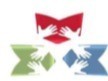 PROGRAMAÇÃO1º dia14/08/20239h às 10h50: Credenciamento (Auditório Paulo Freire – TUCA)11h às 12h: Evento Cultural: exposição de produtos técnicos e tecnológicos dos Programas de Mestrados Profissionais em EducaçãoOrganização: Profa. Dra. Sannya Rodrigues (UEMA)12h às 14h: Almoço14h às 14h30: Cerimônia de abertura (Auditório Paulo Freire – TUCA)Profa. Dra. Maria Amália Pie Abib Andery (Reitora da PUC-SP e membro da Comissão do PNPG)Prof. Dr. Márcio Alves da Fonseca (Pró-Reitor de Pós-Graduação da PUC-SP)Profa. Dra. Madalena Guasco Peixoto (Diretora da Faculdade de Educação da PUC-SP)Profa. Dra. Lilian Ghiuro Passarelli (Coordenadora do Programa de Pós-Graduação em Educação: Formação de Formadores da PUC-SP) Prof. Dr. Alexandre Braga Vieira (Representante da Coordenação do FOMPE)15h às 18h: Mesa-redonda (Auditório Paulo Freire – TUCA)Avaliação quadrienal dos Mestrados Profissionais: singularidades e pontos focaisPalestrante: Prof. Dr. Nonato Assis Miranda (Coordenador Adjunto dos Programas Profissionais em Educação – CAPES / Universidade Municipal de São Caetano do Sul – USCS)2º dia15/08/20239h às 11h: Conferência (Auditório Paulo Freire – TUCA)Programas Profissionais em Educação: pesquisas e espaços formativosPalestrante: Profa. Dra. Bernardete Angelina Gatti (PUC-SP/ Fundação Carlos Chagas)Mediação: Profa. Dra. Laurizete Ferragut Passos (PUC-SP)12h às 14h: Almoço14h às 16h: Conferência (Auditório Paulo Freire – TUCA)Programas Profissionais e o Programa Nacional de Pós-Graduação (PNPG)Palestrantes: Profa. Dra. Maria Amália Pie Abib Andery (Reitora da PUC-SP e membro da Comissão do PNPG) e Profa. Dra. Márcea Andrade Sales (UNEB)Mediação: Prof. Dr. José Lucas Pedreira Bueno (UNIR)16h às 18h: Mesa-redondaFormação nos Programas Profissionais em Educação: experiências a partir do olhar dos discentesPalestrantes: Alunos de Programas de Mestrados Profissionais em EducaçãoMediação: Prof. Dr. Alexandro Braga Vieira (UFES)3º dia16/08/20239h às 12h: Reunião dos Grupos de Trabalho (Salas 518, 520 e 522 -5º andar - Prédio Bandeira de Mello) GT 1- Pesquisa Aplicada e Produtos Técnicos (sala 518 – 5º andar)  Profa. Dra. Lilian Ghiuro Passarelli (PUC-SP)GT 2- Impactos Sociais e Egressos (sala 520 – 5º andar) Prof. Dr. Thiago Ingrassia Pereira (UFFS)GT 3- Internacionalização e financiamento (sala 522 – 5º andar) Profa. Dra. Ana Paula Furtado Soares Pontes (UFPB)12h às 14h:  Almoço14h às 16h: Plenária: Trabalho dos GTs (auditório 100 – 1º andar)16h às 18h: Plenária de Encerramento: Regimento Interno do Fompe e definição de coordenação para biênio (2023-2025) 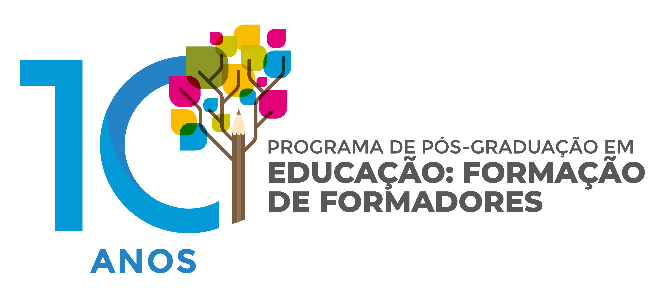 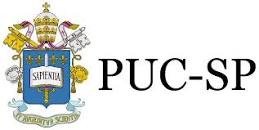 